Павлодар облысының әкімдігі Павлодар облысыДенсаулық сақтау басқарма сыныңШЖҚ «Павлодар медициналық жоғары колледжі» КМККГП на ПХВ «Павлодарский медицинский высший колледж»управления здравоохранения Павлодарской области, акимата Павлодарской областиКонкурс«Горжусь своей профессией»Руководители конкурса:                   Маковская Ирина Александровна                                                                Пфенинг Галина Дмитриевна                                                Г.ПавлодарЦели конкурса1. Признание профессиональной компетентности специалистов среднего фармацевтического персонала в обществе.2. Улучшение имиджа и повышение престижа профессии фармацевта.Задачи и содержание конкурса1. Стимулирование инициативы и профессиональной активности студентов, формирование творческого отношения к профессии.2. Совершенствование традиций по проведению профессиональных конкурсов.Первые шаги всегда самые трудные. Рабиндранат ТагорКонкурс«Горжусь своей профессией»«Я – медицинский представитель»: реклама препарата – домашнее задание.«Вокруг фармации» - игра «Что? Где? Когда?» -  групповой этап.«Будни РПО»: фармацевтическая экспертиза рецепта.Фармацевтическая опека: Собираем аптечку для путешественника; Посетитель с жалобами на  простудное недомогание и кашель.Задания для болельщиков.Историческая викторина.Физкультминутка «Волейбол» - профессиональные качества фармацевта.Девиз: Сохраняя здоровье, дарим радость жизни.Ваше здоровье – наш приоритет.1-й тур конкурса – презентации участников – «Я – медицинский представитель» (реклама препарата).2-й тур конкурса – групповой этап – игра «Что? Где? Когда?»
3-й тур конкурса - работа с рецептом: «Будни РПО». 
4-й тур конкурса - ситуационная задача «Фармацевтическая опека»
Оценка участников конкурса проводится на основании следующих критериев:- знание нормативной базы, регламентирующей сферу оборота лекарственных средств;- умения решать профессиональные задачи;- умения консультировать клиентов по основным принципам применения лекарственных средств и правилам использования изделий медицинского назначения;- культуры общения;«Я – медицинский представитель».Медицинские представители являются лицами компаний, они должны иметь отличные коммуникативные навыки, способности к убеждению.Домашнее задание: конкурсанты готовят презентацию лекарственного препарата. Презентация должна состоять из 5-7 слайдов, время выступления 3-5 минут. Критерии оценки этапа:Игра «Что? Где? Когда?» - «Вокруг фармации»Этап состоит из семи вопросов стоимостью 20 баллов каждый и физкультминутки.  Чтобы запустить барабан, нужно щелкнуть на красный круг. Выпадение номеров настроено следующим образом: 2, 7, 1, 6, 3, 5, 8, 4. Ответ принимается у команды первой готовой к ответу.«Физкультминутка»Болельщики перекидывают друг другу мяч, называя при передаче мяча профессиональные качества необходимые фармацевту. «Кодекс фармацевта». Слайд.Викторина “Интересные факты из истории фармации”.Вопрос №1. Американский писатель, живший в XIX веке. Более чем по 10 его рассказам сняты фильмы. Его книги издавались на всех европейских языках. Почти все его произведения посвящены мошенникам. Он сам, находившись в заключении, был тюремным аптекарем. Кто это? (О. Генри)Вопрос №2. Королева английского детектива, жившая в конце XIX – начале XX века. Она работала фармацевтом во время войны 1914 года. Эта дама в своих произведениях описывает использование многих химических соединений. Кто это? (Агата Кристи)Вопрос №3. Русский царь, которого бояре считали жестоким тираном, а народ – великим правителем. В учебниках истории он носит жёсткое и грубое прозвище. Именно во время его правления в России появилась первая аптека. (Иоанн Васильевич Грозный)Вопрос №4. Русский царь, первым начавший строительство военно-морского флота в России. Именно он заложил город на Неве, который в последствии назовут в его честь. Этот царь издал первый в России “Аптекарский приказ”. (Петр I)Вопрос №5. Первый английский король, который создал аптеку при королевском дворце. Эта аптека занимала в 4 раза больше места, чем царский зал. Этот рыцарь прославился своим умением сражаться. Именно он возглавил 3-й крестовый поход европейских рыцарей. (Ричард “Львиное сердце”) «Будни РПО»Работа с рецептом: участники выбирают рецепт, проводят его фармацевтическую экспертизу, указание нормативной базы, регламентирующей сферу оборота лекарственных средств, дают краткую характеристику  прописанному лекарственному препарату, способу применения, побочным эффектам.Критерии оценки этапа:Фармацевтическая опекаУчастники получают задание от члена жюри и предлагают с пояснениями препараты в соответствии с ситуацией. Собираем аптечку для путешественника; Посетитель с жалобами на  простудное недомогание и кашель.Задание оценивается по рациональности подбора препаратов и качества консультации, знания нормативной базы.Максимальное количество баллов за этап – 20.Подведение итогов.Подсчет результатов.Интересные факты из истории фармации.Счетная комиссия оглашает общее количество баллов, полученное конкурсантами.Награждение участников. 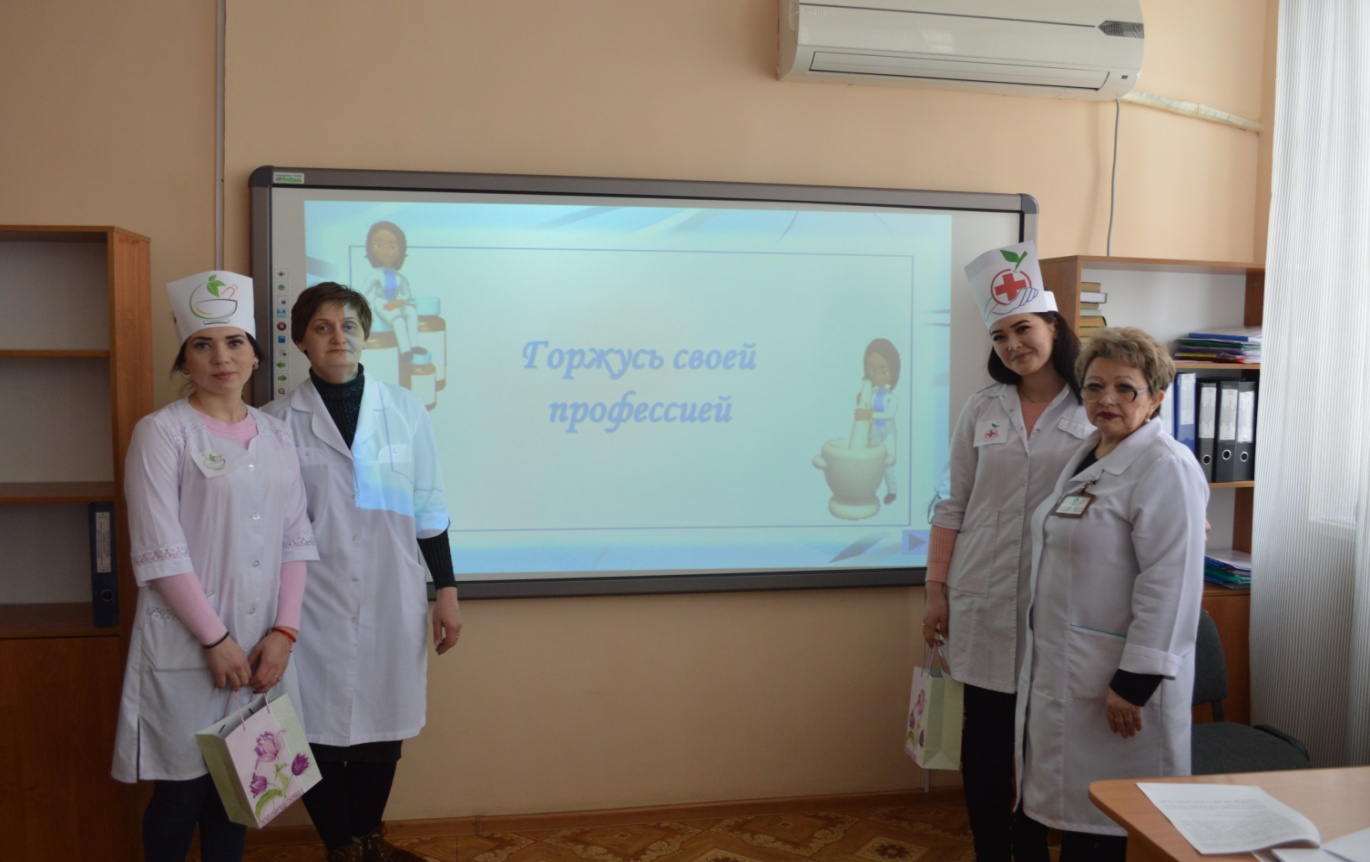 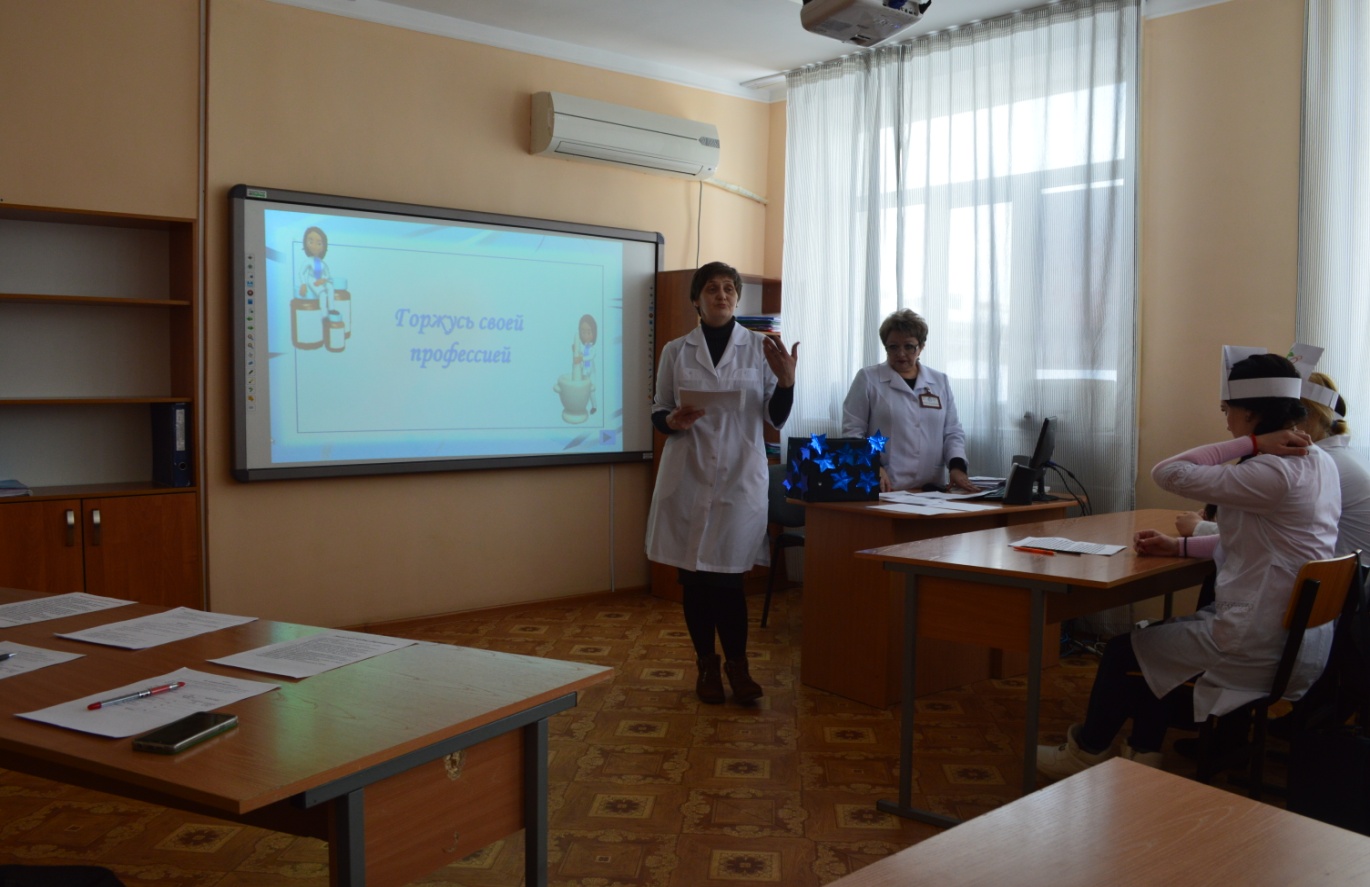 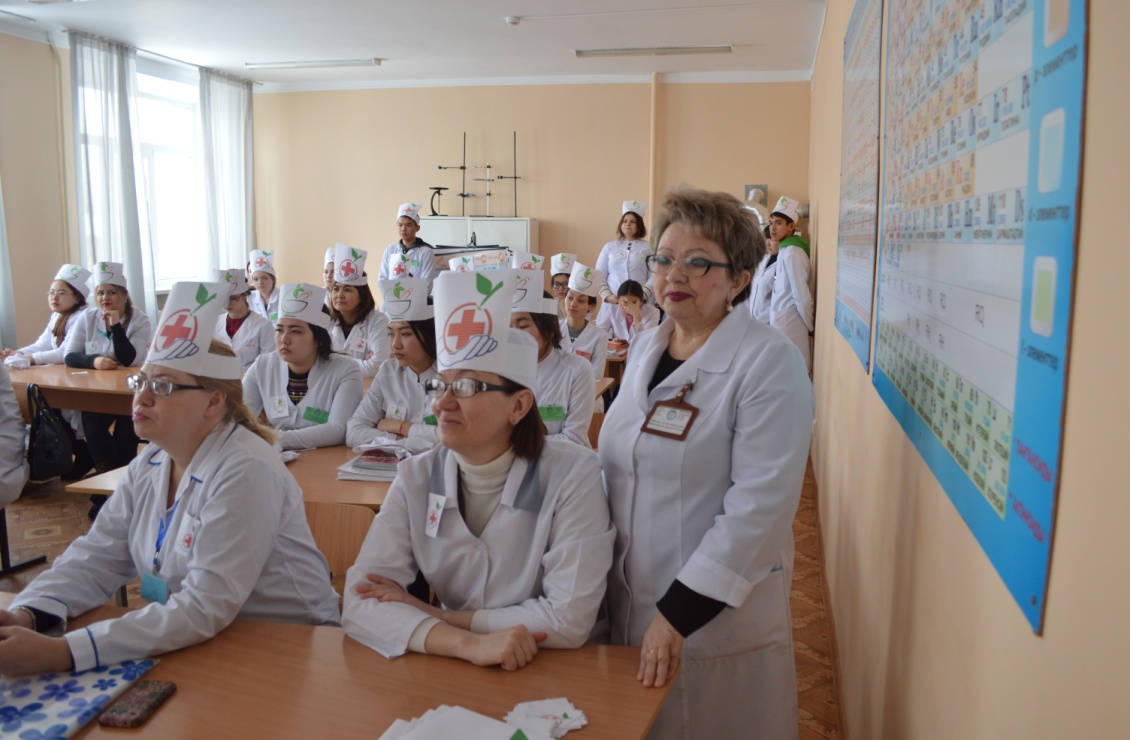 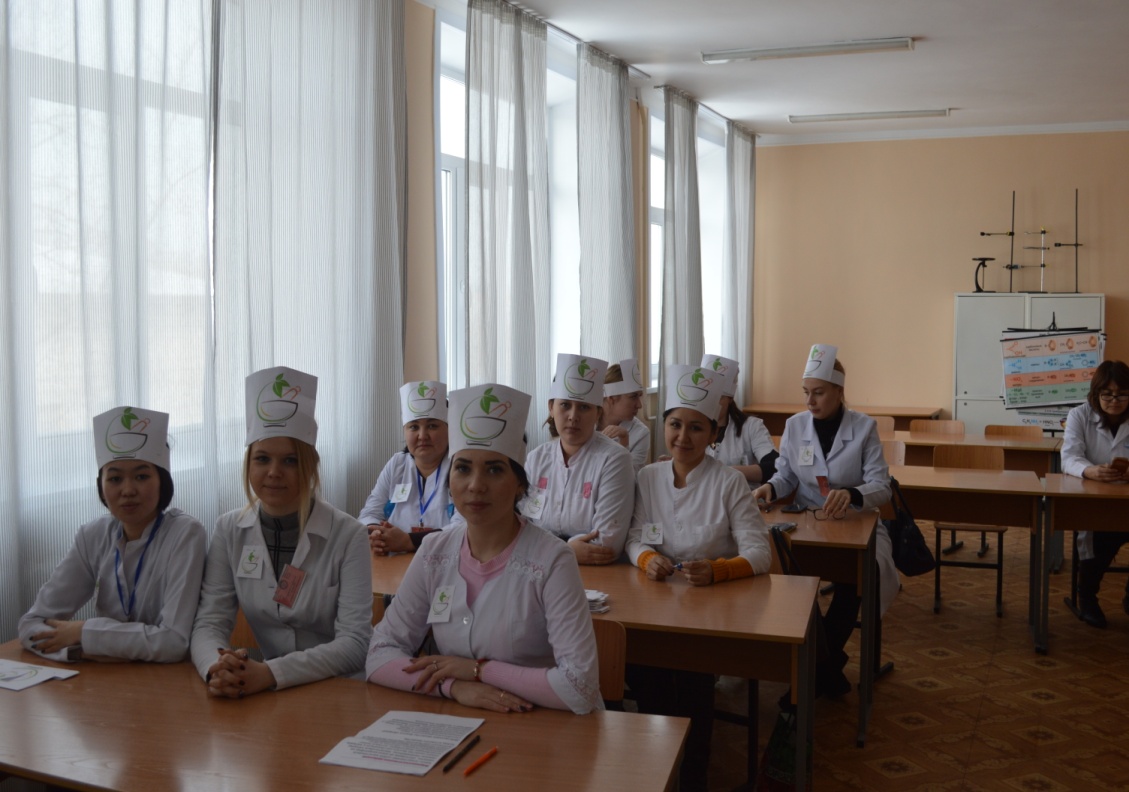 № п/пКритерии оценкиmax количество баллов1Соблюдение правил рекламы лекарственных средств102Актуальность и качество информации103Ясность и простота послания для потребителя104Уникальность / яркость воплощения, творческое решение105Запоминаемость 10ИТОГО50№ п/пКритерии оценкиmax количество баллов1Соблюдение алгоритма фармацевтической экспертизы рецепта102Знание нормативной базы.103Качество консультативных услуг: правила применения, побочные эффекты, условия хранения.10ИТОГО30